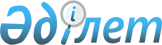 "Жаңарық ауылдық округінің 2021-2023 жылдарға арналған бюджеті туралы" Жаңақорған аудандық мәслихатының 2020 жылғы 30 желтоқсандағы №593 шешіміне өзгерістер енгізу туралыҚызылорда облысы Жаңақорған аудандық мәслихатының 2021 жылғы 31 наурыздағы № 43 шешімі. Қызылорда облысының Әділет департаментінде 2021 жылғы 8 сәуірде № 8289 болып тіркелді
      "Қазақстан Республикасының Бюджет кодексі" Қазақстан Республикасының 2008 жылғы 4 желтоқсандағы кодексінің 109-1-бабының 4-тармағына, "Қазақстан Республикасындағы жергілікті мемлекеттік басқару және өзін-өзі басқару туралы" Қазақстан Республикасының 2001 жылғы 23 қаңтардағы Заңының 6-бабының 2-7-тармағына сәйкес, Жаңақорған аудандық мәслихаты ШЕШІМ ҚАБЫЛДАДЫ:
      1. "Жаңарық ауылдық округінің 2021-2023 жылдарға арналған бюджеті туралы" Жаңақорған аудандық мәслихатының 2020 жылғы 30 желтоқсандағы №593 шешіміне (нормативтік құқықтық актілердің мемлекеттік тіркеу тізілімінде 2021 жылғы 06 қаңтарда 8089 нөмірімен тіркелген, Қазақстан Республикасының нормативтік құқықтық актілер эталондық бақылау банкінде 2021 жылғы 17 қаңтарда жарияланған) мынадай өзгерістер енгізілсін:
      1-тармақ мынадай редакцияда жазылсын:
      "1. 2021-2023 жылдарға арналған Жаңарық ауылдық округінің бюджеті тиісінше 1, 2 және 3-қосымшаларға сәйкес, оның ішінде 2021 жылға мынадай көлемде бекітілсін:
      1) кірістер – 83 386 мың теңге, оның ішінде:
      салықтық түсімдер – 2 661 мың теңге;
      салықтық емес түсімдер – 0;
      негізгі капиталды сатудан түсетін түсімдер – 0;
      трансферттер түсімдері – 80 725 мың теңге;
      2) шығындар – 84 375,9 мың теңге;
      3) таза бюджеттік кредиттеу – 0;
      4) қаржы активтерімен операциялар бойынша сальдо – 0;
      5) бюджет тапшылығы (профициті) – - 989,9 мың теңге;
      6) бюджет тапшылығын қаржыландыру (профицитін пайдалану) – 989,9 мың теңге:
      қарыздар түсімі – 0;
      қарыздарды өтеу – 0;
      бюджет қаражаттарының пайдаланылатын қалдықтары – 989,9 мың теңге.".
      Аталған шешімнің 1-қосымшасы осы шешімнің қосымшасына сәйкес жаңа редакцияда жазылсын.
      2. Осы шешім 2021 жылғы 1 қаңтардан бастап қолданысқа енгізіледі және ресми жариялауға жатады. Жаңарық ауылдық округінің 2021 жылға арналған бюджеті
					© 2012. Қазақстан Республикасы Әділет министрлігінің «Қазақстан Республикасының Заңнама және құқықтық ақпарат институты» ШЖҚ РМК
				
      Жаңақорған аудандық мәслихатының кезектен тыс ІIІ сессиясының төрағасы 

М. Балкожаев

      Жаңақорған аудандық мәслихатының хатшысы 

Г. Сопбеков
Жаңақорған аудандық маслихатының2021 жылғы 31 наурыздағы № 43шешіміне қосымшаЖаңақорған аудандық маслихатының2020 жылғы 30 желтоқсандағы № 593шешіміне 1-қосымша
Санаты
Санаты
Санаты
Санаты
Сомасы, мың теңге
Сыныбы
Сыныбы
Сыныбы
Сомасы, мың теңге
Ішкі сыныбы
Ішкі сыныбы
Сомасы, мың теңге
Атауы
Сомасы, мың теңге
I. Кірістер
83386
1
Салықтық түсімдер
2661
04
Меншiкке салынатын салықтар
2661
1
Мүлiкке салынатын салықтар
36
3
Жер салығы
183
4
Көлiк құралдарына салынатын салық
2442
4
Трансферттердің түсімдері
80725
02
Мемлекеттiк басқарудың жоғары тұрған органдарынан түсетiн трансферттер
80725
3
Ауданның (облыстық маңызы бар қаланың) бюджетінен трансферттер
80725
Функционалдық топ
Функционалдық топ
Функционалдық топ
Функционалдық топ
Сомасы, мың

теңге
Бюджеттікбағдарламалардыңәкімшісі
Бюджеттікбағдарламалардыңәкімшісі
Бюджеттікбағдарламалардыңәкімшісі
Сомасы, мың

теңге
Бағдарлама
Бағдарлама
Сомасы, мың

теңге
Атауы
Сомасы, мың

теңге
II. ШЫҒЫНДАР
84375,9
1
Жалпы сипаттағы мемлекеттiк қызметтер
23172,5
124
Аудандық маңызы бар қала, ауыл, кент, ауылдық округ әкімінің аппараты
23172,5
001
Аудандық маңызы бар қала, ауыл, кент, ауылдық округ әкімінің қызметін қамтамасызету жөніндегі қызметтер
22780,5
022
Мемлекеттік органның күрделі шығыстары
392
6
Әлеуметтiк көмек және әлеуметтiк қамсыздандыру
4973
124
Аудандық маңызы бар қала, ауыл, кент, ауылдық округ әкімінің аппараты
4973
003
Мұқтаж азаматтарға әлеуметтік көмек көрсету
4973
7
Тұрғын үй-коммуналдық шаруашылық
6566
124
Аудандық маңызы бар қала, ауыл, кент, ауылдық округ әкімінің аппараты
6566
008
Елді мекендерде көшелерді жарықтандыру
1131
009
Елді мекендердің санитариясын қамтамасыз ету
273
011
Елді мекендерді абаттандыру мен көгалдандыру
5162
8
Мәдениет, спорт, туризм және ақпараттық кеңістiк
12221
124
Аудандық маңызы бар қала, ауыл, кент, ауылдық округ әкімінің аппараты
11966
006
Жергілікті деңгейде мәдени-демалыс жұмысын қолдау
11966
124
Аудандық маңызы бар қала, ауыл, кент, ауылдық округ әкімінің аппараты
255
028
Жергілікті деңгейде денешынықтыру-сауықтыру және спорттық ісшараларды өткізу
255
12
Көлік және коммуникация
35030
124
Аудандық маңызы бар қала, ауыл, кент, ауылдық округ әкімінің аппараты
35030
045
Аудандық маңызы бар қалаларда, ауылдарда, кенттерде, ауылдық округтерде автомобиль жолдарын күрделі және орташа жөндеу
35030
13
Басқалар
2325
124
Аудандық маңызы бар қала, ауыл, кент, ауылдық округ әкімінің аппараты
2325
040
Өңірлерді дамытудың 2025 жылға дейінгі бағдарламасы шеңберінде өңірлерді экономикалық дамытуға жәрдемдесу бойынша шараларды іске асыруға ауылдық елді мекендерді жайластыруды шешуге арналған іс-шараларды іске асыру
2325
15
Трансферттер
88,4
124
Аудандық маңызы бар қала, ауыл, кент, ауылдық округ әкімінің аппараты
88,4
048
Пайдаланылмаған (толық толық пайдаланылмаған) нысаналы трансферттер
88,4
3. Таза бюджеттік кредит беру
0
4. Қаржы активтері мен жасалатын операциялар бойынша сальдо
0
5. Бюджет тапшылығы (профициті)
-989,9
6. Бюджет тапшылығын қаржыландыру (профицитті пайдалану)
989,9
 8
Бюджет қаражатының пайдаланатын қалдықтары
989,9
01
Бюджет қаражатының қалдықтары
989,9
1 
Бюджет қаражатының бос қалдықтары
 989,9